AGENDA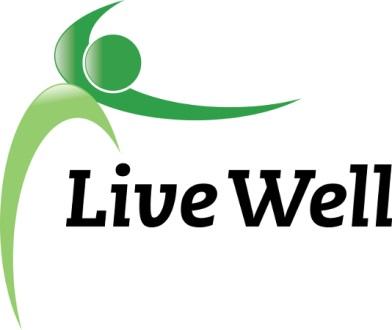 Healthy Food for All Work GroupVirtual Meeting via Google Hangouts: meet.google.com/khm-drvc-owq2:00pm – 3:30pm, Thursday, April 22nd.Agenda itemsNotesAction ItemsIntroductionsWelcome everyone! Introductions, Accomplishments, and Ice Breaker: HAPPY EARTH DAY! What’s your favorite place you’ve visited?Jessica Cooney, Ryan Bowersox, Michaela Cantrell, Celia Ruiz, Jamie Hofling, Kate LaRosh, Kim Culliss, Laura McCulloch, Michele Dillon, Nancy O’Connor, Nathan Howard, Kim Criner, Susan Farley, Frankie Haynes, Rebecca Collier, Norm White, Cierra Smallwood, Allison Koonce, Marty Scott, Kelsey FortinAnnouncements Continuation of CHIP goal discussion from February meeting“By 2023, increase the number of schools that make policy changes to allow fruit and vegetable consumption throughout the school day (pending)”Summer Meal Program?BCBS Packages - MartyTransit HubCHIPBilly Mills “CSA” boxes through their garden w/Just FoodWhat's the measurementAvailability/Access vs consumption term changeBaseline- produce already going to pantries from Just Food, pounds of produce per schoolFarm to school records? Weights from USD 497, how tracking differs school to school, weights and destinations, infrastructure: scalesfresh produce only or canned/frozen as well to consider in determinants. Maybe only use Billy Mills as a pilot until 2023 until determinants are figured outLay groundwork for consumption in kidsSummer Mealsdistribution sites & activities coming soonAny kid zero to 18BCBSpackages are moving wellquarterly: what's working, challenges, needed resourcesSend photosDUFB- flyers https://www.doubleupheartland.org/wp-content/uploads/2021/04/2021-Kansas-DUFB-locations-8.5x14-printer-friendly.pdfSimply Produce in the fallCruising Cupboard- Texting service, door hangers, Prescription Pad- survey to providers, good feedback, incentivize, postcard size, updating information for summer food sites, provider partnershipsHarvesters Food Locator: https://www.harvesters.org/Get-HelpIncentivize: providing a (electric) skillet, knives, cutting boards,basic tools/equipment, ingredients like spices, healthy oils, etc. TransitMultimodal transfer facility, Bob Billings and CrestlineJust Food delivery: unwillingness to get bus passes; Just Food Cruising Cupboard- come only to bus @ library and not to the buildingAccessibility/Mobility challengesTimeTwo bag limit on the bus/ heavy items/ item loadBus carts @ Just Food: take food out of the cart and fold the cart upTransfers - time, taking food on the busExpress line for grocery stores w/places to put foodSharing of Resources/ Community NeedsCovid Resources: To see if you have correctly filled out the Vaccine Interest Form, you can search for the record here: dgcoks.org/vaccineinterestformsearch. This list of names will be updated at 11 a.m. weekdays (Monday-Friday). If no record is found, please fill out the form again. Here's the link: dgcoks.org/vaccineinterestform.HFFA Leadership Transition New chairs? July transition.On-Going ProjectsAdjournedNext Meeting - May 27th, 2-3:30pm